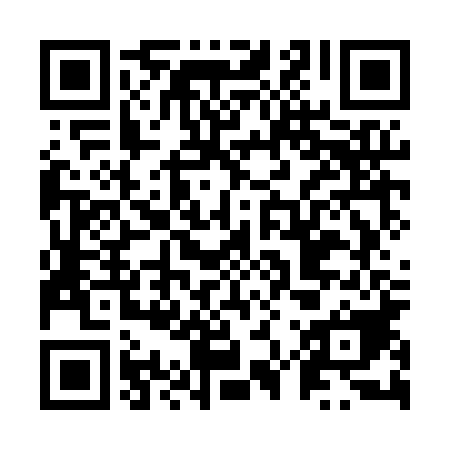 Ramadan times for Kuchary Koscielne, PolandMon 11 Mar 2024 - Wed 10 Apr 2024High Latitude Method: Angle Based RulePrayer Calculation Method: Muslim World LeagueAsar Calculation Method: HanafiPrayer times provided by https://www.salahtimes.comDateDayFajrSuhurSunriseDhuhrAsrIftarMaghribIsha11Mon4:174:176:1011:573:495:465:467:3212Tue4:144:146:0811:573:515:475:477:3413Wed4:124:126:0611:573:525:495:497:3614Thu4:094:096:0311:573:545:515:517:3815Fri4:074:076:0111:563:555:535:537:4016Sat4:044:045:5911:563:575:545:547:4217Sun4:024:025:5611:563:585:565:567:4418Mon3:593:595:5411:553:595:585:587:4619Tue3:573:575:5211:554:016:006:007:4820Wed3:543:545:4911:554:026:016:017:5021Thu3:513:515:4711:544:046:036:037:5222Fri3:493:495:4511:544:056:056:057:5423Sat3:463:465:4211:544:066:076:077:5624Sun3:433:435:4011:544:086:086:087:5825Mon3:403:405:3811:534:096:106:108:0026Tue3:383:385:3511:534:106:126:128:0227Wed3:353:355:3311:534:126:136:138:0428Thu3:323:325:3111:524:136:156:158:0729Fri3:293:295:2811:524:146:176:178:0930Sat3:263:265:2611:524:156:196:198:1131Sun4:234:236:2412:515:177:207:209:131Mon4:214:216:2112:515:187:227:229:152Tue4:184:186:1912:515:197:247:249:183Wed4:154:156:1712:515:207:257:259:204Thu4:124:126:1412:505:227:277:279:225Fri4:094:096:1212:505:237:297:299:256Sat4:064:066:1012:505:247:317:319:277Sun4:034:036:0812:495:257:327:329:298Mon4:004:006:0512:495:277:347:349:329Tue3:573:576:0312:495:287:367:369:3410Wed3:543:546:0112:495:297:377:379:37